The game of NimThis is an ancient strategy game. Resources Required 10 or 20 random objects Ten squareRules Play in pairs. Count out 20 objects and place two objects in each square.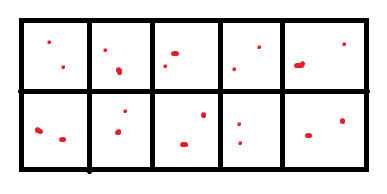 Take turns to remove 1, 2 or 3 objects from the ten square until one object is left.If it is your turn to pick up this object then you have lost the game. Have discussions around tactics, whether it makes a difference who goes first, what happens if more people join in the gameand so on.